Licensure Information for the West Virginia Department of Education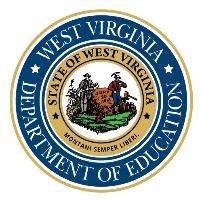 Speech-Language Pathologist Policy 5202Effective December 11, 2017Please note:  In all of the scenarios below, the PRAXIS Exam does NOT need to be retaken. 10.4.d.1.a.  Praxis Exam -- Applicants who hold valid national certification by ASHA who took the Praxis exam required by ASHA at the time the national certification was obtained are exempt from meeting the Praxis requirement effective in the West Virginia Licensure Testing Directory at the time of application.16.3.a.  Exception -- Speech Language Pathologists who are licensed in a state where the agency or licensing board responsible for issuing licenses to work in the public schools of that state no longer issue Speech Language Pathologists licensure may apply for a West Virginia Student Support Certificate provided the individual meets the following:16.3.a.1.  Holds a license recognized by the issuing state’s licensing board or agency allowing the individual to work in a public school of that state, AND16.3.a.2.  Meets the requirements as outlined in §126-136-10.4.d.Application information and forms are located at http://wvde.state.wv.us/certification/forms/Questions:  Please contact Brad Fittro, Coordinator, Office of Certification and Professional Preparation – 304.558.7010				Please contact, Lee Ann Brammer, Coordinator, Office of Special Education – 304.558.2696 ScenarioIn-State GraduateOut of State GraduateOld PRAXISNew PRAXISP-12 ExperienceWithout P-12 ExperiencePolicy 5202 SectionAdditional InformationScenario #1XXInitial CertificateForm 20SProvisional Certificate Form 20P10.4.d.1.aIf graduated from a state institution within the past 12 months it requires college/university recommendation and signatureScenario #2XXInitial CertificateForm 20SProvisional Certificate Form 20P10.4.d.1.aIf graduated from a state institution within the past 12 months it requires college/university recommendation and signatureScenario #3 XXInitial CertificateForm 20SAProvisional Certificate Form 20P10.4.d.1.aScenario #4XXInitial CertificateForm 20SAProvisional Certificate Form 20P10.4.d.1.aScenario #5**Coming from a state without a department of education certification OR a certificate from an out of state department of education**XXInitial CertificateForm 20SA** If they bring out of state department of education certification always qualify for Initial CertificateProvisional Certificate Form 20P16.3.aScenario #6 **Coming from a state without department of education certification OR a certificate from an out of state department of education OR a certificate from an out of state department of education**XXInitial CertificateForm 20SA** If they bring out of state department of education certification always qualify for Initial CertificationProvisional Certificate Form 20P16.3.aScenario 7**Either department of education certification from out of state OR a state without department of education certification **XXInitial CertificateForm 20S** If they bring out of state department of education certification always qualify for    Initial CertificationProvisional Certificate Form 20P16.3.aScenario 8**Either department of education certification from out of state OR a state without department of education certification **XXInitial CertificateForm 20S** If they bring out of state department of education certification always qualify for Initial CertificationProvisional Certificate Form 20P16.3.a